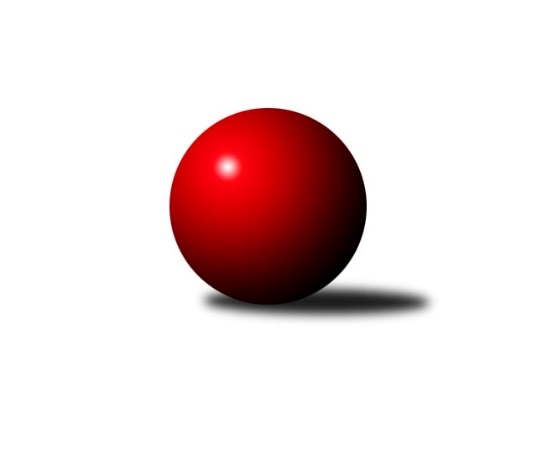 Č.3Ročník 2021/2022	6.5.2024 Podnikovka Slavonice 2.liga 2021/2022Statistika 3. kolaTabulka družstev:		družstvo	záp	výh	rem	proh	skore	sety	průměr	body	plné	dorážka	chyby	1.	SDH Mutišov	3	3	0	0	28 : 2 	(14.0 : 4.0)	899	6	617	283	28	2.	Godbowles	3	2	0	1	22 : 8 	(11.0 : 7.0)	911	4	640	271	27.7	3.	Hasbaby	2	2	0	0	16 : 4 	(10.0 : 6.0)	812	4	606	206	47	4.	PKT	3	2	0	1	20 : 10 	(11.0 : 7.0)	961	4	663	299	21.7	5.	Hlavy	3	2	0	1	16 : 14 	(14.5 : 9.5)	890	4	621	269	29	6.	SUPi	3	1	0	2	8 : 22 	(8.0 : 10.0)	714	2	520	194	60	7.	Idiot star	0	0	0	0	0 : 0 	(0.0 : 0.0)	0	0	0	0	0	8.	Prdelky	2	0	0	2	4 : 16 	(4.0 : 12.0)	806	0	578	228	38	9.	Velbloudi	2	0	0	2	2 : 18 	(1.5 : 8.5)	800	0	590	210	43.5	10.	Expres	3	0	0	3	4 : 26 	(4.0 : 14.0)	916	0	642	274	30Tabulka doma:		družstvo	záp	výh	rem	proh	skore	sety	průměr	body	maximum	minimum	1.	Godbowles	2	2	0	0	18 : 2 	(9.0 : 1.0)	898	4	932	864	2.	PKT	2	2	0	0	16 : 4 	(7.0 : 3.0)	991	4	1023	959	3.	SDH Mutišov	1	1	0	0	10 : 0 	(7.0 : 1.0)	875	2	875	875	4.	Hlavy	2	1	0	1	8 : 12 	(8.0 : 8.0)	883	2	955	811	5.	Hasbaby	0	0	0	0	0 : 0 	(0.0 : 0.0)	0	0	0	0	6.	Idiot star	0	0	0	0	0 : 0 	(0.0 : 0.0)	0	0	0	0	7.	Prdelky	1	0	0	1	4 : 6 	(3.0 : 5.0)	791	0	791	791	8.	Expres	1	0	0	1	2 : 8 	(2.0 : 6.0)	916	0	916	916	9.	Velbloudi	1	0	0	1	2 : 8 	(1.5 : 6.5)	820	0	820	820	10.	SUPi	2	0	0	2	2 : 18 	(3.0 : 7.0)	677	0	709	644Tabulka venku:		družstvo	záp	výh	rem	proh	skore	sety	průměr	body	maximum	minimum	1.	SDH Mutišov	2	2	0	0	18 : 2 	(7.0 : 3.0)	923	4	971	875	2.	Hasbaby	2	2	0	0	16 : 4 	(10.0 : 6.0)	812	4	826	797	3.	Hlavy	1	1	0	0	8 : 2 	(6.5 : 1.5)	904	2	904	904	4.	SUPi	1	1	0	0	6 : 4 	(5.0 : 3.0)	789	2	789	789	5.	Idiot star	0	0	0	0	0 : 0 	(0.0 : 0.0)	0	0	0	0	6.	Godbowles	1	0	0	1	4 : 6 	(2.0 : 6.0)	923	0	923	923	7.	PKT	1	0	0	1	4 : 6 	(4.0 : 4.0)	902	0	902	902	8.	Prdelky	1	0	0	1	0 : 10 	(1.0 : 7.0)	820	0	820	820	9.	Velbloudi	1	0	0	1	0 : 10 	(0.0 : 2.0)	780	0	780	780	10.	Expres	2	0	0	2	2 : 18 	(2.0 : 8.0)	909	0	929	889Tabulka podzimní části:		družstvo	záp	výh	rem	proh	skore	sety	průměr	body	doma	venku	1.	SDH Mutišov	3	3	0	0	28 : 2 	(14.0 : 4.0)	899	6 	1 	0 	0 	2 	0 	0	2.	Godbowles	3	2	0	1	22 : 8 	(11.0 : 7.0)	911	4 	2 	0 	0 	0 	0 	1	3.	Hasbaby	2	2	0	0	16 : 4 	(10.0 : 6.0)	812	4 	0 	0 	0 	2 	0 	0	4.	PKT	3	2	0	1	20 : 10 	(11.0 : 7.0)	961	4 	2 	0 	0 	0 	0 	1	5.	Hlavy	3	2	0	1	16 : 14 	(14.5 : 9.5)	890	4 	1 	0 	1 	1 	0 	0	6.	SUPi	3	1	0	2	8 : 22 	(8.0 : 10.0)	714	2 	0 	0 	2 	1 	0 	0	7.	Idiot star	0	0	0	0	0 : 0 	(0.0 : 0.0)	0	0 	0 	0 	0 	0 	0 	0	8.	Prdelky	2	0	0	2	4 : 16 	(4.0 : 12.0)	806	0 	0 	0 	1 	0 	0 	1	9.	Velbloudi	2	0	0	2	2 : 18 	(1.5 : 8.5)	800	0 	0 	0 	1 	0 	0 	1	10.	Expres	3	0	0	3	4 : 26 	(4.0 : 14.0)	916	0 	0 	0 	1 	0 	0 	2Tabulka jarní části:		družstvo	záp	výh	rem	proh	skore	sety	průměr	body	doma	venku	1.	SUPi	0	0	0	0	0 : 0 	(0.0 : 0.0)	0	0 	0 	0 	0 	0 	0 	0 	2.	Godbowles	0	0	0	0	0 : 0 	(0.0 : 0.0)	0	0 	0 	0 	0 	0 	0 	0 	3.	Hasbaby	0	0	0	0	0 : 0 	(0.0 : 0.0)	0	0 	0 	0 	0 	0 	0 	0 	4.	Velbloudi	0	0	0	0	0 : 0 	(0.0 : 0.0)	0	0 	0 	0 	0 	0 	0 	0 	5.	SDH Mutišov	0	0	0	0	0 : 0 	(0.0 : 0.0)	0	0 	0 	0 	0 	0 	0 	0 	6.	Prdelky	0	0	0	0	0 : 0 	(0.0 : 0.0)	0	0 	0 	0 	0 	0 	0 	0 	7.	PKT	0	0	0	0	0 : 0 	(0.0 : 0.0)	0	0 	0 	0 	0 	0 	0 	0 	8.	Expres	0	0	0	0	0 : 0 	(0.0 : 0.0)	0	0 	0 	0 	0 	0 	0 	0 	9.	Idiot star	0	0	0	0	0 : 0 	(0.0 : 0.0)	0	0 	0 	0 	0 	0 	0 	0 	10.	Hlavy	0	0	0	0	0 : 0 	(0.0 : 0.0)	0	0 	0 	0 	0 	0 	0 	0 Zisk bodů pro družstvo:		jméno hráče	družstvo	body	zápasy	v %	dílčí body	sety	v %	1.	  Matyáš 	PKT 	6	/	3	(100%)		/		(%)	2.	  Stašín 	SDH Mutišov 	6	/	3	(100%)		/		(%)	3.	  Hanča 	SDH Mutišov 	6	/	3	(100%)		/		(%)	4.	  Jirka 	Hlavy 	6	/	4	(75%)		/		(%)	5.	  Martíčka 	Godbowles 	4	/	2	(100%)		/		(%)	6.	  P.B. 	Godbowles 	4	/	2	(100%)		/		(%)	7.	  Hani 	Hasbaby 	4	/	2	(100%)		/		(%)	8.	  Libor 	PKT 	4	/	2	(100%)		/		(%)	9.	  Ája 	Hasbaby 	4	/	2	(100%)		/		(%)	10.	  Tonda 	SDH Mutišov 	4	/	3	(67%)		/		(%)	11.	  Wetty 	Godbowles 	4	/	3	(67%)		/		(%)	12.	  Koule 	Godbowles 	4	/	3	(67%)		/		(%)	13.	  Petr 	SUPi  	4	/	3	(67%)		/		(%)	14.	  Luďan 	SDH Mutišov 	2	/	1	(100%)		/		(%)	15.	  Roman 	SDH Mutišov 	2	/	1	(100%)		/		(%)	16.	  Hermí 	SUPi  	2	/	1	(100%)		/		(%)	17.	  Lída 	SUPi  	2	/	1	(100%)		/		(%)	18.	  Monča 	Godbowles 	2	/	1	(100%)		/		(%)	19.	  Naďa 	Hlavy 	2	/	2	(50%)		/		(%)	20.	  Švíca 	Hasbaby 	2	/	2	(50%)		/		(%)	21.	  Jonáš 	PKT 	2	/	2	(50%)		/		(%)	22.	  Dejna 	Hasbaby 	2	/	2	(50%)		/		(%)	23.	  Johanka 	Velbloudi 	2	/	2	(50%)		/		(%)	24.	  Janča 	Prdelky 	2	/	2	(50%)		/		(%)	25.	  David 	PKT 	2	/	2	(50%)		/		(%)	26.	  Richard 	Hlavy 	2	/	3	(33%)		/		(%)	27.	  Karel 	Hlavy 	2	/	3	(33%)		/		(%)	28.	  Dáša 	Expres 	2	/	3	(33%)		/		(%)	29.	  Lukáš 	PKT 	2	/	3	(33%)		/		(%)	30.	  Jarda 	Expres 	2	/	3	(33%)		/		(%)	31.	  Radek 	Expres 	2	/	4	(25%)		/		(%)	32.	  Kiki 	SUPi  	0	/	1	(0%)		/		(%)	33.	  Míla 	Prdelky 	0	/	1	(0%)		/		(%)	34.	  Áďa 	Prdelky 	0	/	1	(0%)		/		(%)	35.	  Hana 	Velbloudi 	0	/	1	(0%)		/		(%)	36.	  Jolča 	Hlavy 	0	/	1	(0%)		/		(%)	37.	  Venda 	Prdelky 	0	/	1	(0%)		/		(%)	38.	  Míla Ž 	Prdelky 	0	/	1	(0%)		/		(%)	39.	  Kubi 	Godbowles 	0	/	1	(0%)		/		(%)	40.	  Adela  	Velbloudi 	0	/	1	(0%)		/		(%)	41.	  Jitka 	Prdelky 	0	/	2	(0%)		/		(%)	42.	  Andy 	SUPi  	0	/	2	(0%)		/		(%)	43.	  Lenča 	SUPi  	0	/	2	(0%)		/		(%)	44.	  Pája 	Velbloudi 	0	/	2	(0%)		/		(%)	45.	  Jana 	SUPi  	0	/	2	(0%)		/		(%)	46.	  Kája 	Velbloudi 	0	/	2	(0%)		/		(%)	47.	  Věra 	Expres 	0	/	2	(0%)		/		(%)Průměry na kuželnách:		kuželna	průměr	plné	dorážka	chyby	výkon na hráče	1.	Slavonice, 1-2	862	606	256	35.3	(215.5)	2.	Slavonice, 3-4	847	603	244	34.5	(211.9)Nejlepší výkony na kuželnách:Slavonice, 1-2PKT	1023	1. kolo	  Jirka 	Hlavy	273	3. koloPKT	959	2. kolo	  Libor 	PKT	263	1. koloHlavy	955	3. kolo	  Jirka 	Hlavy	263	2. koloExpres	929	1. kolo	  Matyáš 	PKT	260	1. koloGodbowles	923	2. kolo	  Lukáš 	PKT	257	1. koloHlavy	904	2. kolo	  Libor 	PKT	253	2. koloPKT	902	3. kolo	  Matyáš 	PKT	249	3. koloSDH Mutišov	875	1. kolo	  P.B. 	Godbowles	248	2. koloHasbaby	826	1. kolo	  Radek 	Expres	248	1. koloVelbloudi	820	2. kolo	  Jarda 	Expres	248	1. koloSlavonice, 3-4SDH Mutišov	971	2. kolo	  P.B. 	Godbowles	269	3. koloGodbowles	932	3. kolo	  Roman 	SDH Mutišov	266	2. koloExpres	916	2. kolo	  Radek 	Expres	262	2. koloExpres	889	3. kolo	  Hanča 	SDH Mutišov	252	2. koloSDH Mutišov	875	3. kolo	  Hanča 	SDH Mutišov	248	3. koloGodbowles	864	1. kolo	  Wetty 	Godbowles	247	1. koloPrdelky	820	3. kolo	  Radek 	Expres	240	3. koloVelbloudi	780	1. kolo	  Dáša 	Expres	239	2. koloVelbloudi	0	3. kolo	  Stašín 	SDH Mutišov	232	2. koloIdiot star	0	3. kolo	  Jarda 	Expres	230	2. koloČetnost výsledků:	8 : 2	1x	6 : 4	2x	4 : 6	1x	2 : 8	4x	10 : 0	3x	0 : 10	1x